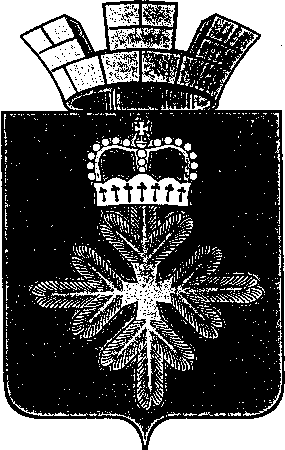 ПОСТАНОВЛЕНИЕГЛАВЫ ГОРОДСКОГО ОКРУГА ПЕЛЫМО присуждении ежегодной премии главы городского округа Пелым «Одаренный ребенок» в сферах образования, культуры и искусства, физкультуры и спорта в 2021 годуВ рамках реализации муниципальной программы «Развитие системы образования в городском округе Пелым до 2024 года», утвержденной постановлением администрации городского округа Пелым от 08.12.2014 № 424, в целях признания успехов и социальной самореализации одаренных детей, поднятия престижа ребенка занимающегося в творческих коллективах, кружках, спортивных секциях, обучающегося по программам дополнительного образования, занимающегося научно-исследовательской деятельностью, участвующего в олимпиадах, фестивалях, конкурсах, соревнованиях различных уровней, руководствуясь ст. 28 Устава городского округа ПелымПОСТАНОВЛЯЮ:1. Утвердить:1) положение о ежегодной премии главы городского округа Пелым «Одаренный ребенок» в сферах образования, культуры и искусства, физкультуры и спорта на 2021 год (приложение № 1);2) положение о Коллегиальном совете при главе городского округа Пелым по присуждению и вручению ежегодной премии, грамот главы городского округа Пелым «Одаренный ребенок» в сферах образования, культуры и искусства, физкультуры и спорта на 2021 год (приложение № 2);3) состав Коллегиального совета при главе городского округа Пелым по присуждению и вручению ежегодной премии, грамот главы городского округа Пелым «Одаренный ребенок» в сферах образования, культуры и искусства, физкультуры и спорта на 2021 год (приложение № 3).2. Финансовому отделу администрации городского округа Пелым (Е.А. Смертина) при формировании бюджета городского округа Пелым на следующий финансовый год предусматривать расходы на присуждение ежегодной премии главы городского округа Пелым в бюджет муниципального казенного учреждения городского округа Пелым «Информационно-методический центр» (далее - МКУ ГОП «ИМЦ»).3. Руководителям образовательных учреждений и учреждений культуры, предприятий, организаций городского округа Пелым рекомендуем подать заявки на участие в премии главы городского округа Пелым «Одаренный ребенок» в сферах образования, культуры и искусства, физкультуры и спорта в 2021 году до 21 мая 2021 года в МКУ ГОП «ИМЦ» (А.С. Вилесова).4. Ответственность за организацию и проведение торжественной церемонии присуждения ежегодной премии главы городского округа Пелым «Одаренный ребенок» в сферах образования, культуры и искусства, физкультуры и спорта в рамках празднования Международного Дня защиты детей 01 июня 2021 года возложить на МКУ ГОП «ИМЦ» (Н.П. Кушнир).5. Опубликовать настоящее постановление в информационной газете «Пелымский вестник» и разместить на официальном сайте городского округа Пелым в сети «Интернет».6. Контроль исполнения настоящего постановления оставляю за собой.Глава городского округа Пелым				              	      Ш.Т. АлиевПОЛОЖЕНИЕ О ЕЖЕГОДНОЙ ПРЕМИИ главы городского округа Пелымв сферах образования, культуры и искусства, физкультуры и спорта«ОДАРЕННЫЙ РЕБЕНОК»на 2021 год1. Настоящим Положением устанавливается порядок присуждения ежегодной премии главы городского округа Пелым «Одаренный ребенок» в сферах образования, культуры и искусства, физкультуры и спорта (далее – Премия).2. Учредителем Премии является глава городского округа Пелым.3. Соискателем Премий может стать ребенок в возрасте от 7 до 17 лет, творческий коллектив, активно участвующие в социально-значимой деятельности городского округа Пелым.4. Премия призвана оценить успехи и социальную самореализацию одаренных детей, поднять престиж ребенка, занимающегося в творческих коллективах, кружках, спортивных секциях, обучающегося по программам дополнительного образования, занимающегося научно-исследовательской деятельностью, участвующего в олимпиадах, фестивалях, конкурсах, соревнованиях различных уровней. 5. Премии учреждаются по номинациям:Одаренный ребенок в области образования – за отличные успехи в изучении учебных предметов, за призовые места в муниципальных, областных, всероссийских, международных олимпиадах, конкурсах, конференциях, за участие в социально-значимых мероприятиях городского округа Пелым, за формирование имиджа городского округа Пелым, по возрастным группам: 1-4 классы, 5-8 классы, 9-11 классы. Каждая возрастная категория рассматривается индивидуально и по каждой категории присуждается одна премия в отчетный период.Одаренный ребенок в области культуры и искусства – за участие в муниципальных, региональных, областных, всероссийских, международных конкурсах, за участие в социально-значимых мероприятиях городского округа Пелым, за формирование имиджа городского округа Пелым. В данную номинацию учреждение заявляет только одну кандидатуру.Одаренный ребенок в области физкультуры и спорта – за участие в муниципальных, региональных, всероссийских, международных, областных соревнованиях, чемпионатах, первенствах, конкурсах, за участие в социально-значимых мероприятиях городского округа Пелым, за формирование имиджа городского округа Пелым. В данную номинацию учреждение заявляет только одну кандидатуру.Талантливый коллектив – за участие в муниципальных, региональных, всероссийских, международных, областных соревнованиях, чемпионатах, первенствах, конкурсах, за участие коллектива в социально-значимых мероприятиях городского округа Пелым, за формирование имиджа городского округа Пелым.6. Вне конкурса Премия присуждается выпускникам 11 классов, окончившим школу с золотой медалью.7. Размер премии устанавливается ежегодно учредителем. Премия присуждается на конкурсной основе по итогам работы за творческий период с 01 июня 2020 года по 21 мая 2021 года.8. Выдвижение кандидатур на соискание премии осуществляется учреждениями,предприятиями, организациями, общественными объединениями городского округа Пелым, отделом образования, культуры, спорта и по делам молодежи администрации городского округа Пелым.9. Выдвижение кандидатур на соискании премий осуществляется в форме Представления (Приложение № 1 к положению о премии), в котором характеризуются успехи и достижения кандидата. К представлению прилагаются фото-видеоматериалы, копии дипломов, грамот, сертификатов и иных документов, подтверждающих заслуги ребенка.10. Премия присуждается в два этапа: на первом этапе рассматриваются представленные документы. Принимается решение о присуждении премии;на втором этапе – праздничная общественная презентация ребенка и его достижений и торжественное вручение премии:образование – презентация достижений (не более 5 мин.);культура, искусство – концертный номер по виду искусства (не более 5 мин.);спорт – показательное выступление, либо презентация (не более 5 мин.).11. Решение о присуждении премии принимает Коллегиальный совет, созданный при главе городского округа Пелым. Решение о присуждении премии принимается путем голосования по каждой номинации. Кандидат, получивший наибольшее число голосов считается победившим в конкурсе на получение премии. При равенстве голосов решающий голос принадлежит главе городского округа Пелым. В 2021 году по образованию присуждается три премии в отчетный период, по культуре и искусству, спорту по одной премии в отчетный период, творческий коллектив – одна премия в отчетный период. Претенденты, не попавшие в число победителей на получение премии, награждаются грамотами главы городского округа Пелым как номинанты на премию «Одаренный ребенок».12. Решение о присуждении премии и вручении грамот утверждается распоряжением главы городского округа Пелым.13. Обладателям премии выплачивается денежное вознаграждение и вручается сертификат. В 2021 году размер премии в номинациях образование, культура, спорт составляет 1500,0 (Одна тысяча пятьсот рублей 00 копеек), в номинации талантливый коллектив 2500,0 (Две тысячи пятьсот рублей 00 копеек) рублей.14. Представления на соискание премии принимаются в муниципальном казенном учреждении «Информационно-методический центр» по адресу: п. Пелым, ул. Строителей, д. 15 (Вилесова Анастасия Сергеевна) до 21 мая 2021 года.15. Настоящее Положение вводится в действие с момента его подписания и опубликования в информационной газете «Пелымский вестник».Приложение № 1к положению о премииГородской округ ПелымОтдел образования, культуры, спорта и по делам молодежи ПРЕДСТАВЛЕНИЕна соискание ежегодной премии главы городского округа Пелым «ОДАРЕННЫЙ РЕБЕНОК»в сфере _____________________Развернутая характеристика  с указанием конкретных заслуг, достижений и успехов кандидата, представляемого к награде:Кандидатура рекомендована: (указать учреждение)Руководитель:                              подпись                     (ФИО руководителя)датаПОЛОЖЕНИЕО КОЛЛЕГИАЛЬНОМ СОВЕТЕ при главе городского округа Пелымпо присуждению и вручению ежегодной премии, грамот главы городского округа Пелым«Одаренный ребенок» в сферах образования, культуры и искусства, физкультуры и спортана 2021 годКоллегиальный совет при главе городского округа Пелым (далее – Коллегиальный совет) по присуждению и вручению ежегодной премии, грамот главы городского округа Пелым «Одаренный ребенок» в сферах образования, культуры и искусства, физкультуры и спорта создан в целях оценки успехов и социальной самореализации одаренных детей городского округа Пелым в соответствии с Положениями ежегодной премии главы городского округа Пелым «Одаренный ребенок».Состав Коллегиального совета формируется из председателя Коллегиального совета - главы городского округа Пелым, заместителя председателя - заместителя главы администрации по социальным вопросам, членов коллегиального совета – представителей отдела образования, культуры, спорта и по делам молодежи, муниципального образовательного учреждения «Информационно-методический центр», общеобразовательных учреждений, общественности.Коллегиальный совет:1) рассматривает предоставленный индивидуальный пакет документов соискателей ежегодной премии главы городского округа Пелым «Одаренный ребенок»;2) принимает решения о награждении присуждении ежегодной премии главы городского округа Пелым «Одаренный ребенок»;3) в случае возникновения спорной ситуации вправе запросить у заявителя дополнительную информацию;  4) в случае необходимости вправе привлекать к своей работе независимых лиц (экспертов).Заседание Коллегиального совета проводится один раз в год и считается правомочным при наличии не менее двух третьей членов совета.Решение совета принимается открытым голосованием. В случае равного количества голосов решающее слово принадлежит главе городского округа Пелым. Решение оформляется протоколом, на основании которого готовится проект распоряжения администрации городского округа Пелым.СОСТАВКОЛЛЕГИАЛЬНОГО СОВЕТА при главе городского округа Пелымпо присуждению и вручению ежегодной премии, грамот главы городского округа Пелым «Одаренный ребенок» в сферах образования, культуры и искусства, физкультуры и спорта на 2021 годот 22.03.2021 № 10п. ПелымПриложение № 1Утверждено:постановлением главыгородского округа Пелымот 22.03.2021 № 101. ФИО ребенка2. Место учебы, форма обучения3. Пол 4. Дата рождения5. Место рождения6. Дополнительное образование (направление), где получает дополнительное образование7. Успехи в обучении8. Имеющиеся награды, грамоты, благодарности (указать кем выданы, год)9. Номинация, на которую выдвигается  ребенок10. ФИО обоих родителей (полностью)11.ФИО педагога (руководителя, классного руководителя)-наставника ребенка (полностью)Приложение № 2Утверждено:постановлением главыгородского округа Пелымот 22.03.2021 № 10Приложение № 3Утвержден:постановлением главыгородского округа Пелымот 22.03.2021 № 10Алиев Шахит Тукаевичглава городского округа Пелым, председатель Коллегиального совета;Пелевина   Алена  Анатольевна               заместитель главы администрации, заместитель председателя Коллегиального совета;Шмелева Екатерина Александровнаведущий специалист отдела образования, культуры, спорта и по делам молодежи, секретарь Коллегиального совета;Кушнир Наталья Павловнадиректор муниципального казенного учреждения «Информационно-методический центр»;Вилесова Анастасия Сергеевнаметодист муниципального казенного учреждения «Информационно-методический центр»;Новожилова Лариса Владимировнастарший воспитатель МАДОУ д/с «Колобок» п. Пелым;Ветошкина Татьяна Николаевнаучитель муниципального казенного общеобразовательного учреждения средней общеобразовательной школы № 1 п. Пелым;Ульянова Ирина Анатольевнадиректор муниципального казенного учреждения культуры «Дом культуры п. Пелым»;По согласованиюпредставитель общественности.